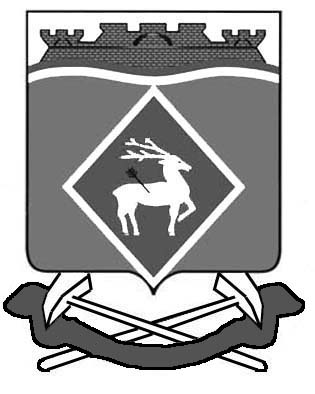 РОССИЙСКАЯ  ФЕДЕРАЦИЯРОСТОВСКАЯ ОБЛАСТЬМУНИЦИПАЛЬНОЕ ОБРАЗОВАНИЕ «ЛИТВИНОВСКОЕ СЕЛЬСКОЕ ПОСЕЛЕНИЕ»АДМИНИСТРАЦИЯ ЛИТВИНОВСКОГО СЕЛЬСКОГО ПОСЕЛЕНИЯ БЕЛОКАЛИТВИНСКОГО РАЙОНАПОСТАНОВЛЕНИЕ13 марта 2024 года	                         № 40	с. ЛитвиновкаОб утверждении Плана мероприятий по росту доходного потенциала Литвиновского сельского поселения, оптимизации расходов бюджета Литвиновского сельского поселения Белокалитвинского района и сокращению муниципального долга Литвиновского сельского поселения до 2030 года В целях исполнения подпункта 2.1.1.3 пункта 2.1 раздела 2 Соглашения между Министерством финансов Ростовской области и Администрацией Литвиновского сельского поселения о мерах по социально-экономическому развитию и оздоровлению муниципальных финансов Литвиновского сельского поселения Белокалитвинского района от 29.12.2023  № 4/8д, Администрация Литвиновского сельского поселения п о с т а н о в л я е т:1. Утвердить План мероприятий по росту доходного потенциала Литвиновского сельского поселения, оптимизации расходов бюджета Литвиновского сельского поселения Белокалитвинского района и сокращению муниципального долга Литвиновского сельского поселения до 2030 года согласно приложению № 1.2. Органам местного самоуправления Литвиновского сельского поселения не устанавливать с 2025 года новых расходных обязательств, не связанных с решением вопросов, отнесенных Конституцией Российской Федерации, федеральными законами, областными законами к полномочиям органов местного самоуправления сельских поселений (за исключением вопросов, указанных в части 1 статьи 14.1 Федерального закона от 06.10.2003 № 131-ФЗ «Об общих принципах организации местного самоуправления в Российской Федерации»).3. Установить на 2025 – 2030 годы запрет на увеличение численности муниципальных служащих Литвиновского сельского поселения.4. Установить запрет на создание муниципальных учреждений Литвиновского сельского поселения и на изменение структуры муниципальных учреждений Литвиновского сельского поселения, приводящие к увеличению штатной численности и бюджетных ассигнований, за исключением случаев, когда создание муниципальных учреждений Литвиновского сельского поселения или изменение структуры муниципальных учреждений Литвиновского сельского поселения, приводящие к увеличению штатной численности и бюджетных ассигнований, обусловлено изменениями областного законодательства или необходимостью оптимизации расходов бюджета Литвиновского сельского поселения Белокалитвинского района.5. Администрации Литвиновского сельского поселения обеспечить соблюдение установленного Правительством Ростовской области норматива формирования расходов на содержание органов местного самоуправления муниципальных образований Ростовской области.6. Администрации Литвиновского сельского поселения представлять в финансовое управление Администрации Белокалитвинского района:6.1. Ежеквартально, не позднее 10 дней по истечении отчетного периода, отчет об исполнении Плана мероприятий по росту доходного потенциала Литвиновского сельского поселения, оптимизации расходов бюджета Литвиновского сельского поселения Белокалитвинского района и сокращению муниципального долга Литвиновского сельского поселения до 2030 года по форме согласно приложению №2.6.2. В срок до 15 октября года, предшествующего году составления  проекта бюджета Литвиновского сельского поселения Белокалитвинского района на очередной год и на плановый период, информацию о реализации Плана мероприятий по росту доходного потенциала Литвиновского сельского поселения, оптимизации расходов бюджета Литвиновского сельского поселения Белокалитвинского района и сокращению муниципального долга Литвиновского сельского поселения до 2030 года по форме согласно приложению № 3.7. Настоящее постановление вступает в силу со дня подписания, подлежит официальному опубликованию и применяется к правоотношениям, возникающим с момента составления проекта бюджета на 2025 год и на плановый период 2026 и 2027 годов.8. Контроль за исполнением настоящего постановления оставляю за собой .Приложение к постановлениюАдминистрации Литвиновского сельского поселения от 13.03.2024 № 40План мероприятий по росту доходного потенциала Литвиновского сельского поселения, оптимизации расходов бюджета Литвиновского сельского поселения Белокалитвинского района и сокращению муниципального долга Литвиновского сельского поселения до 2030 года* Финансовая оценка (бюджетный эффект) рассчитывается:по I разделу - как планируемое увеличение поступлений в местный бюджет в соответствующем году по итогам проведения мероприятия;по II и III разделам - как планируемая оптимизация расходов местного бюджета в соответствующем году по итогам проведения мероприятия;** Запланировать финансовую оценку (бюджетный эффект) не представляется возможным. Финансовая оценка (бюджетный эффект) будет определена по итогам проведения мероприятия и отражена в отчете.Примечание.Х – показатель не заполняется.Приложение № 2к постановлениюАдминистрации Литвиновского сельского поселения от 13.03.2024 № 40ОТЧЕТпо Плану мероприятий по росту доходного потенциала Литвиновского сельского поселения, оптимизации расходов бюджета Литвиновского  сельского поселения Белокалитвинского района и сокращению муниципального долга Литвиновского  сельского поселения до 2030 года* Заполняется в соответствии с приложением № 1.** Указываются правовые, финансовые, организационные и иные инструменты, используемые для эффективного выполнения мероприятия.*** Заполняется в случае неисполнения плановых значений финансовой оценки (бюджетного эффекта).Приложение № 3к постановлениюАдминистрации Литвиновского  сельского поселения от 13.03.2024 № 40ИНФОРМАЦИЯо реализации Плана мероприятий по росту доходного потенциала Литвиновского  сельского поселения, оптимизации расходов бюджета Литвиновского  сельского поселения Белокалитвинского района и сокращению муниципального долга Литвиновского  сельского поселения до 2030 года*    Заполняется в соответствии с приложением № 1.**  Заполняется в случае отклонения показателей графы 6 от показателей графы 5, показателей графы 9 от показателей графы 8, показателей графы 12 от показателей графы 11 и показателей графы 15 от показателей графы 14.Глава АдминистрацииЛитвиновского сельского поселения И.Н. Герасименко№ п/пНаименование мероприятияОтветственный исполнительСрок исполне-нияФинансовая оценка*(тыс. рублей)Финансовая оценка*(тыс. рублей)Финансовая оценка*(тыс. рублей)Финансовая оценка*(тыс. рублей)Финансовая оценка*(тыс. рублей)Финансовая оценка*(тыс. рублей)№ п/пНаименование мероприятияОтветственный исполнительСрок исполне-ния2025 2026 2027 20282029203012345678910I. Направления по росту доходов консолидированного бюджета Литвиновского сельского поселения Белокалитвинского районаI. Направления по росту доходов консолидированного бюджета Литвиновского сельского поселения Белокалитвинского районаI. Направления по росту доходов консолидированного бюджета Литвиновского сельского поселения Белокалитвинского районаI. Направления по росту доходов консолидированного бюджета Литвиновского сельского поселения Белокалитвинского районаI. Направления по росту доходов консолидированного бюджета Литвиновского сельского поселения Белокалитвинского районаI. Направления по росту доходов консолидированного бюджета Литвиновского сельского поселения Белокалитвинского районаI. Направления по росту доходов консолидированного бюджета Литвиновского сельского поселения Белокалитвинского районаI. Направления по росту доходов консолидированного бюджета Литвиновского сельского поселения Белокалитвинского районаI. Направления по росту доходов консолидированного бюджета Литвиновского сельского поселения Белокалитвинского районаI. Направления по росту доходов консолидированного бюджета Литвиновского сельского поселения Белокалитвинского районаВсего по разделу I117,1117,1117,1117,1117,1117,11.Создание условий для развития налоговой базы и стимулирования инвестиционной активностиСоздание условий для развития налоговой базы и стимулирования инвестиционной активностиСоздание условий для развития налоговой базы и стимулирования инвестиционной активностиСоздание условий для развития налоговой базы и стимулирования инвестиционной активностиСоздание условий для развития налоговой базы и стимулирования инвестиционной активностиСоздание условий для развития налоговой базы и стимулирования инвестиционной активностиСоздание условий для развития налоговой базы и стимулирования инвестиционной активностиСоздание условий для развития налоговой базы и стимулирования инвестиционной активностиСоздание условий для развития налоговой базы и стимулирования инвестиционной активности1.1.Привлечение инвестиций в экономику Литвиновского сельского поселенияСектор экономики и финансов Администра-ции Литвиновского сельского поселенияежегодно30,030,030,030,030,0 30,02.Мероприятия по расширению налогооблагаемой базы бюджета Литвиновского сельского поселения Белокалитвинского районаМероприятия по расширению налогооблагаемой базы бюджета Литвиновского сельского поселения Белокалитвинского районаМероприятия по расширению налогооблагаемой базы бюджета Литвиновского сельского поселения Белокалитвинского районаМероприятия по расширению налогооблагаемой базы бюджета Литвиновского сельского поселения Белокалитвинского районаМероприятия по расширению налогооблагаемой базы бюджета Литвиновского сельского поселения Белокалитвинского районаМероприятия по расширению налогооблагаемой базы бюджета Литвиновского сельского поселения Белокалитвинского районаМероприятия по расширению налогооблагаемой базы бюджета Литвиновского сельского поселения Белокалитвинского районаМероприятия по расширению налогооблагаемой базы бюджета Литвиновского сельского поселения Белокалитвинского районаМероприятия по расширению налогооблагаемой базы бюджета Литвиновского сельского поселения Белокалитвинского района2.1.Проведение мероприятий 
по сокращению неформальной занятости и легализации трудовых отношений, ведение индивидуального учета закрепляемости на рабочих местах лиц, заключивших трудовые договоры в результате реализации данных мерСектор экономики и финансов Администрации Литвиновского сельского поселенияежегодно************2.2.Повышение эффективности использования имущества (в том числе земельных участков), находящегося в муниципальной собственностиИнспектор по земельным и имущественным отношениям Администрации Литвиновского сельского поселенияежегодно************2.3.Актуализация налогооблагаемой базы, 
в том числевовлечение в налоговый оборот объектов недвижимости, включая земельные участкиИнспектор по земельным и имущественным отношениям Администрации Литвиновского сельского поселенияежегодно************3.Повышение собираемости налогов и сокращение задолженностиПовышение собираемости налогов и сокращение задолженностиПовышение собираемости налогов и сокращение задолженностиПовышение собираемости налогов и сокращение задолженностиПовышение собираемости налогов и сокращение задолженностиПовышение собираемости налогов и сокращение задолженностиПовышение собираемости налогов и сокращение задолженностиПовышение собираемости налогов и сокращение задолженностиПовышение собираемости налогов и сокращение задолженности3.1.Проведение комплекса мер принудительного взыскания задолженности в соответствии с Налоговым кодексом Российской ФедерацииМИФНС №12Федеральной налоговой службы
по Ростовской области (по согласованию)ежегодно************3.2.Снижение задолженности 
по налоговым и неналоговым доходам за счет повышения эффективности работы Координационного совета Старший инспектор по налогам и сборам Администрации Литвиновского сельского поселенияежегодно************3.3.Проведение работы по контролю за своевременностью перечисления средств от аренды муниципального имущества, земельных участков, ликвидация задолженности, проведение претензионно-исковой работыСтарший инспектор по налогам и сборам Администрации Литвиновского сельского поселенияпостоянно87,187,187,187,187,187,1II. Направления по оптимизации расходов бюджета Литвиновского сельского поселения Белокалитвинского районаII. Направления по оптимизации расходов бюджета Литвиновского сельского поселения Белокалитвинского районаII. Направления по оптимизации расходов бюджета Литвиновского сельского поселения Белокалитвинского районаII. Направления по оптимизации расходов бюджета Литвиновского сельского поселения Белокалитвинского районаII. Направления по оптимизации расходов бюджета Литвиновского сельского поселения Белокалитвинского районаII. Направления по оптимизации расходов бюджета Литвиновского сельского поселения Белокалитвинского районаII. Направления по оптимизации расходов бюджета Литвиновского сельского поселения Белокалитвинского районаII. Направления по оптимизации расходов бюджета Литвиновского сельского поселения Белокалитвинского районаII. Направления по оптимизации расходов бюджета Литвиновского сельского поселения Белокалитвинского районаII. Направления по оптимизации расходов бюджета Литвиновского сельского поселения Белокалитвинского районаВсего по разделу II1.Оптимизация расходов на муниципальное управлениеОптимизация расходов на муниципальное управлениеОптимизация расходов на муниципальное управлениеОптимизация расходов на муниципальное управлениеОптимизация расходов на муниципальное управлениеОптимизация расходов на муниципальное управлениеОптимизация расходов на муниципальное управлениеОптимизация расходов на муниципальное управлениеОптимизация расходов на муниципальное управление1.1.Выявление и ликвидация избыточных (дублирующих) функций органов местного самоуправления Литвиновского сельского поселения, включая реорганизацию (где это необходимо) системы органов местного самоуправления Литвиновского сельского поселенияВедущий специалист Администрации Литвиновского сельского поселения, Заведующий сектором экономики и финансов Администрации Литвиновского сельского поселенияпостоянно************1.2.Оптимизация расходов на информационное освещение деятельности органов местного самоуправления Литвиновского сельского поселения Ведущий специалист Администрации Литвиновского сельского поселенияпостоянно------1.3.Анализ и возможная передача специализированным учреждениям функций органов местного самоуправления по обслуживанию зданий и сооруженийВедущий специалист Администрации Литвиновского сельского поселенияпостоянно************1.4.Инвентаризация расходных обязательств Литвиновского сельского поселения с целью установления расходных обязательств, не связанных с решением вопросов, отнесенных Конституцией Российской Федерации, федеральными и областными законами к полномочиям органов местного самоуправления муниципальных образований Российской Федерации Сектор экономики и финансов Администрации Литвиновского сельского поселенияпостоянноХХХХХХ1.5.Подготовка проектов муниципальных правовых актов Литвиновского сельского поселения об отмене расходных обязательств, не связанных с решением вопросов, отнесенных Конституцией Российской Федерации, федеральными и областными законами к полномочиям органов местного самоуправления муниципальных образований Российской ФедерацииГлавные распорядители средств бюджета Литвиновского сельского поселения Белокалитвинского районапри необходимостиХХХХХХ2.Оптимизация расходов на содержание бюджетной сети, а также численности работников бюджетной сферыОптимизация расходов на содержание бюджетной сети, а также численности работников бюджетной сферыОптимизация расходов на содержание бюджетной сети, а также численности работников бюджетной сферыОптимизация расходов на содержание бюджетной сети, а также численности работников бюджетной сферыОптимизация расходов на содержание бюджетной сети, а также численности работников бюджетной сферыОптимизация расходов на содержание бюджетной сети, а также численности работников бюджетной сферыОптимизация расходов на содержание бюджетной сети, а также численности работников бюджетной сферыОптимизация расходов на содержание бюджетной сети, а также численности работников бюджетной сферыОптимизация расходов на содержание бюджетной сети, а также численности работников бюджетной сферы2.1.Сокращение бюджетных расходов за счет направления на финансирование уставной деятельности доходов от предпринимательской и иной приносящей доход деятельности муниципальных бюджетных и автономных учрежденийМБУК Литвиновская КСежегодно0,00,00,00,00,00,02.2.Анализ штатных расписаний муниципальных учреждений Литвиновского сельского поселения, в том числе принятие мер по сокращению штатной численности Администрация Литвиновского сельского поселенияежегодно************2.3.Согласование с Администрацией Литвиновского сельского поселения штатных расписаний муниципальных учреждений Литвиновского сельского поселения МБУК Литвиновская КСежегодноХХХХХХ2.4.Анализ эффективности использования имущества, находящегося в собственности Литвиновского сельского поселения, в рамках установленных полномочийИнспектор по земельным и имущественным отношениям Администрации Литвиновского сельского поселенияежегодно************2.5.Проведение инвентаризации движимого и недвижимого имущества подведомственных учреждений с последующим исключением содержания имущества, не используемого учреждением для выполнения муниципального заданияМБУК Литвиновская КСежегодно************2.6.Реорганизация муниципальных учреждений Литвиновского сельского поселения путем слияния, присоединения, изменения типа учреждений, а также ликвидация муниципальных учреждений Литвиновского сельского поселенияАдминистрация Литвиновского сельского поселенияпо мере необходимости------2.7.Сокращение численности обслуживающего персонала и непрофильных специалистов муниципальных учреждений (сторожа, повара, уборщики помещений, водители, завхозы, электрики, рабочие, слесаря, плотники и так далее) МБУК Литвиновская КСпо мере необходимости************3.Совершенствование системы закупок для муниципальных нуждСовершенствование системы закупок для муниципальных нуждСовершенствование системы закупок для муниципальных нуждСовершенствование системы закупок для муниципальных нуждСовершенствование системы закупок для муниципальных нуждСовершенствование системы закупок для муниципальных нуждСовершенствование системы закупок для муниципальных нуждСовершенствование системы закупок для муниципальных нуждСовершенствование системы закупок для муниципальных нужд3.1.Использование главными распорядителями средств бюджета Литвиновского сельского поселения Белокалитвинского района и их подведомственными учреждениями совместных конкурсов и аукционов на закупку идентичных товаров, работ, услуг в соответствии со статьей 25 Федерального закона от 05.04.2013 № 44-ФЗ «О контрактной системе в сфере закупок товаров, работ, услуг для обеспечения государственных и муниципальных нужд» в целях сокращения расходов на закупки для муниципальных нужд, а также ограничения доступа недобросовестных поставщиков к крупным лотам Главные распорядители средств бюджета Литвиновского сельского поселения Белокалитвинского районаежегодно************3.2.Использование возможностей регионального портала закупок малого объема для осуществления закупок малого объема в прозрачной и конкурентной среде, обеспечивающей возможность достижений экономии от таких закупокГлавные распорядители средств бюджета Литвиновского сельского поселения Белокалитвинского района и их подведомственные учрежденияежегодно************3.3.Осуществление полномочий по контролю в сфере закупокАдминистрация Литвиновского сельского поселенияежегодно************4.Оптимизация инвестиционных расходов, субсидий юридическим лицам и дебиторской задолженностиОптимизация инвестиционных расходов, субсидий юридическим лицам и дебиторской задолженностиОптимизация инвестиционных расходов, субсидий юридическим лицам и дебиторской задолженностиОптимизация инвестиционных расходов, субсидий юридическим лицам и дебиторской задолженностиОптимизация инвестиционных расходов, субсидий юридическим лицам и дебиторской задолженностиОптимизация инвестиционных расходов, субсидий юридическим лицам и дебиторской задолженностиОптимизация инвестиционных расходов, субсидий юридическим лицам и дебиторской задолженностиОптимизация инвестиционных расходов, субсидий юридическим лицам и дебиторской задолженностиОптимизация инвестиционных расходов, субсидий юридическим лицам и дебиторской задолженности4.1.Использование типовой проектной документации, позволяющей сэкономить средства на разработку проектов Администрация  Литвиновского сельского поселенияежегодно************4.2. Анализ причин возникновения и принятие плана сокращения дебиторской задолженности Главные распорядители средств бюджета Литвиновского сельского поселения Белокалитвинского районаежегодноХХХХХХ4.3. Сокращение случаев авансирования капитальных расходов Главные распорядители средств бюджета Литвиновского сельского поселения Белокалитвинского районапостоянноХХХХХХ5.Система внутреннего муниципального финансового контроля, внутреннего финансового контроля и внутреннего финансового аудитаСистема внутреннего муниципального финансового контроля, внутреннего финансового контроля и внутреннего финансового аудитаСистема внутреннего муниципального финансового контроля, внутреннего финансового контроля и внутреннего финансового аудитаСистема внутреннего муниципального финансового контроля, внутреннего финансового контроля и внутреннего финансового аудитаСистема внутреннего муниципального финансового контроля, внутреннего финансового контроля и внутреннего финансового аудитаСистема внутреннего муниципального финансового контроля, внутреннего финансового контроля и внутреннего финансового аудитаСистема внутреннего муниципального финансового контроля, внутреннего финансового контроля и внутреннего финансового аудитаСистема внутреннего муниципального финансового контроля, внутреннего финансового контроля и внутреннего финансового аудитаСистема внутреннего муниципального финансового контроля, внутреннего финансового контроля и внутреннего финансового аудита5.1.Осуществление внутреннего муниципального  финансового контроля с целью своевременного выявления и пресечения нарушений в сфере бюджетного законодательства Российской Федерации и законодательства Российской Федерации о контрактной системе в сфере закупок, недопущение и пресечение их в дальнейшем, а также возмещение ущерба, причиненного бюджету Литвиновского сельского поселения Белокалитвинского района, оплата административных штрафовФинансовое управление Администрации Белокалитвинского района,Администрация Литвиновского сельского поселения ежегодно************III. Направления по сокращению муниципального долга Литвиновского сельского поселенияIII. Направления по сокращению муниципального долга Литвиновского сельского поселенияIII. Направления по сокращению муниципального долга Литвиновского сельского поселенияIII. Направления по сокращению муниципального долга Литвиновского сельского поселенияIII. Направления по сокращению муниципального долга Литвиновского сельского поселенияIII. Направления по сокращению муниципального долга Литвиновского сельского поселенияIII. Направления по сокращению муниципального долга Литвиновского сельского поселенияIII. Направления по сокращению муниципального долга Литвиновского сельского поселенияIII. Направления по сокращению муниципального долга Литвиновского сельского поселенияIII. Направления по сокращению муниципального долга Литвиновского сельского поселенияВсего по разделу III без учета пункта 2.1Всего по разделу III без учета пункта 2.1Всего по разделу III без учета пункта 2.1-----1.Меры по сокращению расходов на обслуживание муниципального долга Литвиновского сельского поселенияМеры по сокращению расходов на обслуживание муниципального долга Литвиновского сельского поселенияМеры по сокращению расходов на обслуживание муниципального долга Литвиновского сельского поселенияМеры по сокращению расходов на обслуживание муниципального долга Литвиновского сельского поселенияМеры по сокращению расходов на обслуживание муниципального долга Литвиновского сельского поселенияМеры по сокращению расходов на обслуживание муниципального долга Литвиновского сельского поселенияМеры по сокращению расходов на обслуживание муниципального долга Литвиновского сельского поселенияМеры по сокращению расходов на обслуживание муниципального долга Литвиновского сельского поселенияМеры по сокращению расходов на обслуживание муниципального долга Литвиновского сельского поселения1.1.Привлечение кредитов кредитных организаций с учетом планируемых кассовых разрывов в зависимости от потребности в заемном финансированииСектор экономики и финансов Администрации Литвиновского сельского поселенияежегодно------1.2.Сокращение расходов на об-служивание муниципального долга за счет досрочного погашения долговых обяза-тельств и (или) уменьшения планируемых заимствованийСектор экономики и финансов Администрации Литвиновского сельского поселенияежегодно------2.Мероприятия по оптимизации муниципального долгаМероприятия по оптимизации муниципального долгаМероприятия по оптимизации муниципального долгаМероприятия по оптимизации муниципального долгаМероприятия по оптимизации муниципального долгаМероприятия по оптимизации муниципального долгаМероприятия по оптимизации муниципального долгаМероприятия по оптимизации муниципального долгаМероприятия по оптимизации муниципального долга2.1.Направление дополнительных доходов, экономии по расходам и остатков средств бюджета Литвиновского сельского поселения Белокалитвинского района отчетного года на  досрочное погашение долговых обязательств и (или) уменьшение планируемых заимствованийСектор экономики и финансов Администрации Литвиновского сельского поселенияежегодно------Итого по Плану без учета пункта 2.1 раздела IIIИтого по Плану без учета пункта 2.1 раздела IIIИтого по Плану без учета пункта 2.1 раздела III117,1117,1117,1117,1117,1117,1Ведущий специалист Администрации Литвиновского  сельского поселения                                            О.И. Романенко№ п/п*Наименование мероприятия*Ответственный исполнитель*Срок исполненияСрок исполненияФинансовая оценка (бюджетный эффект),(тыс. рублей)*Финансовая оценка (бюджетный эффект), предусмотренная в решении о бюджете на отчетную дату(тыс. рублей)Полученный финансовый (бюджетный) эффект, (тыс. рублей)Полученный результат**Примечание***№ п/п*Наименование мероприятия*Ответственный исполнитель*план*фактФинансовая оценка (бюджетный эффект),(тыс. рублей)*Финансовая оценка (бюджетный эффект), предусмотренная в решении о бюджете на отчетную дату(тыс. рублей)Полученный финансовый (бюджетный) эффект, (тыс. рублей)Полученный результат**Примечание***12345678910Ведущий специалист Администрации Литвиновского  сельского поселенияО.И. Романенко№ п/п*Наимено-вание мероприятия*Ответственный исполнитель*Срокиспол-нения*Финансовая оценка (бюджетный эффект)Финансовая оценка (бюджетный эффект)Финансовая оценка (бюджетный эффект)Финансовая оценка (бюджетный эффект)Финансовая оценка (бюджетный эффект)Финансовая оценка (бюджетный эффект)Финансовая оценка (бюджетный эффект)Финансовая оценка (бюджетный эффект)Финансовая оценка (бюджетный эффект)№ п/п*Наимено-вание мероприятия*Ответственный исполнитель*Срокиспол-нения*20___ 20___ 20___ 20___ 20___ 20___ 20___ 20___ 20___ № п/п*Наимено-вание мероприятия*Ответственный исполнитель*Срокиспол-нения*план*учтено в проекте  бюджета Литвиновского сельского поселения Белокалит-винского района на 20__ годи на плановый период 20__и 20__ годовприме-чание**план*учтено в проекте  бюджета  Литвиновского сельского поселения Белокалит-винского района на 20__ годи на плановый период 20__и 20__ годовприме-чание**план*учтено в проекте  бюджета  Литвиновского сельского поселения Белокалит-винского района на 20__ годи на плановый период 20__и 20__ годовпримечание**12345678910111213Ведущий специалист Администрации Литвиновского  сельского поселенияО.И. Романенко